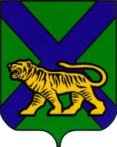 ТЕРРИТОРИАЛЬНАЯ ИЗБИРАТЕЛЬНАЯ КОМИССИЯ ОЛЬГИНСКОГО РАЙОНАРЕШЕНИЕВ целях осуществления подготовки и проведения  выборов депутатов муниципальных комитетов Ольгинского городского поселения, Веселояровского, Милоградовского,  Молдавановского, Моряк-Рыболовского, Пермского, Тимофеевского сельских поселений, назначенных на  13 сентября   2020 года,  в соответствии со статьями 17, 23 Избирательного кодекса Приморского края, с учетом решения Избирательной комиссии Приморского края от 15.06.2007 № 1034/132 «О возложении полномочий избирательных  комиссий Пермского, Молдавановского, Весёлояровского, Милоградовского, Тимофеевского, Моряк-Рыболовского сельских и Ольгинского городского поселений Ольгинского муниципального района на территориальную избирательную комиссию Ольгинского района», территориальная избирательная комиссия Ольгинского района   РЕШИЛА:   1. Полномочия окружных избирательных  комиссий  по выборам депутатов муниципальных комитетов Ольгинского городского поселения, Веселояровского, Милоградовского,  Молдавановского, Моряк-Рыболовского, Пермского, Тимофеевского сельских поселений, назначенных  на  13 сентября   2020 года,  возложить на территориальную избирательную  комиссию Ольгинского района.   2. Направить настоящее решение в Избирательную комиссию Приморского края для размещения на официальном  сайте. 	  3. Разместить настоящее решение на официальном сайте Ольгинского муниципального района в разделе «Территориальная избирательная комиссия Ольгинского района».06. 07.2020пгт Ольга№ 989/131      О возложении полномочий окружных избирательных комиссий   на территориальную избирательную комиссию Ольгинского района при подготовке и проведении  выборов депутатов муниципальных комитетов Ольгинского городского поселения, Веселояровского, Милоградовского,  Молдавановского, Моряк-Рыболовского, Пермского, Тимофеевского сельских поселений, назначенных на 13 сентября 2020 годаПредседатель комиссииН.Ф. ГришаковСекретарь комиссииИ.В. Крипан